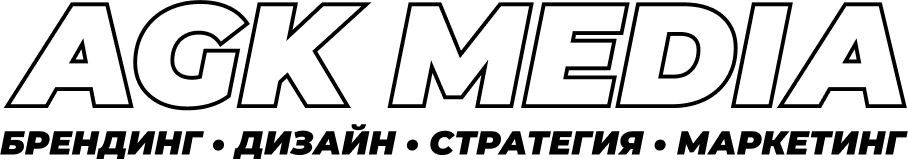 БРИФ НА РАЗРАБОТКУ ЛОГОТИПАМаксимально четко заполненный бриф помогает составить более полную картину о работе, определить цели и задачи проекта. Если некоторые вопросы вызовут у вас затруднения, пожалуйста, обратитесь для разъяснений.ОБЩАЯ ИНФОРМАЦИЯПРОДУКТЗАДАЧИ ЛОГОТИПАГРАФИЧЕСКИЙ СТИЛЬДОПОЛНЕНИЯСПАСИБО, МЫ СТАЛИЕЩЁ БЛИЖЕ К ЦЕЛИ!КОНТАКТЫTel: +7(995) 288-78-90WhatsApp: +7(928) 906-78-90Agk-media.ruinfo@agk-media.ruНазвание компании и адресКонтактное лицо (Ф.И.О., должность, e-mail, телефон)Название продукта, которое должно отображаться в логотипеОфициальный сайт компании и социальные сети (если есть)Бюджет, который заложен для данного вида работПожалуйста, опишите ваш продукт вкратцеКакая целевая аудитория вашего продукта (пол, работа, интересы)Возрастные группы типовых клиентов (пожалуйста, подчеркните один вариант или запишите свой ответ)• до 18 лет • 18-25 • 25-40 • 40 и вышеПозиционирование товаров или услуг компании (пожалуйста, подчеркните один вариант или запишите свой ответ)Инновационные, классические, свой ответК какому ценовому диапазону относятся услуги или товары компании (пожалуйста, подчеркните один вариант или запишите свой ответ)Ниже среднего, средний, выше среднегоПеречень рекламных инструментов и носителей, на которых вы планируете использовать логотип (пожалуйста, подчеркните варианты или запишите свой ответ)• Визитка • Сайт • Социальные сети • Вывески • Наружная реклама • Сувенирная продукцияКонкуренты (желательно с указанием адресов сайтов и аналогичных продуктов)Конкурентные преимущества вашего продуктаКакие цели должны быть достигнуты путемнового дизайна логотипаПример: Наш логотип должен быть привлекательным для всей нашей целевой аудитории сочетая как строгий, так и официальный стиль, а также относятся к молодой аудитории...Каковы сильные и слабые стороныприсутствуют в фирменном стиле (если есть)Пример: Сильные стороны: - узнаваемый Слабые стороны: - плохо читается - не передает ценности компанииНаиболее подходящая стилистика логотипа (пожалуйста, подчеркните варианты или запишите свой ответ)Классический / современный / статусный / молодой / женский / мужской / изысканный / экономичный / роскошный / геометрический / органический / абстрактный / строгий / авангардный / изящный / мягкий / спортивный / объёмныйКакие ваши предпочтения по поводу нового логотипа (пожалуйста, подчеркните варианты или запишите свой ответ)Символ или знак / слово / буква / комбинация вышеперечисленногоУ вас есть слоган / слоган, который вы хотите включить в ваш новый логотипНазовите несколько логотипов, которые вам нравятся, и, кратко, почему (композиция, цвет, типография, идея или другие)Пример: Google (простой и все же сложный). Нравятся абстрактные логотипы с простыми линиями, геометрические логотипы.Цветовая гамма (желательные и нежелательные цвета)Образы, графические элементы, которых следует избегать в работеУкажите дополнительные моменты, которые могли бы помочь в разработке логотипа. Пожелания, ощущения, мысли и образы, которые возможно помогут нам в работе.